utorak, 17. veljače 2015. godineFašnjička matematikaMoje je ime ________________, a nosim masku ________________!Na maskenbalu je Spiderman svojih 45 bombona želio podijeliti svojim 9 prijateljima, pomozi mu to učiniti! 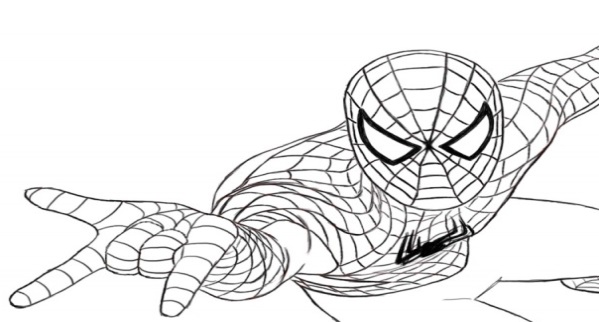 45 – 9 – 9 – 9 – 9 – 9 = 0 Koliko puta je podijelio broj devet? ____________Žena – mačka ima 36 mačaka.Svakoj mački je dala 6 krekera…  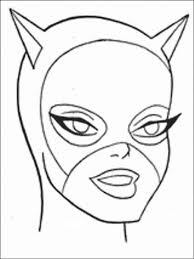 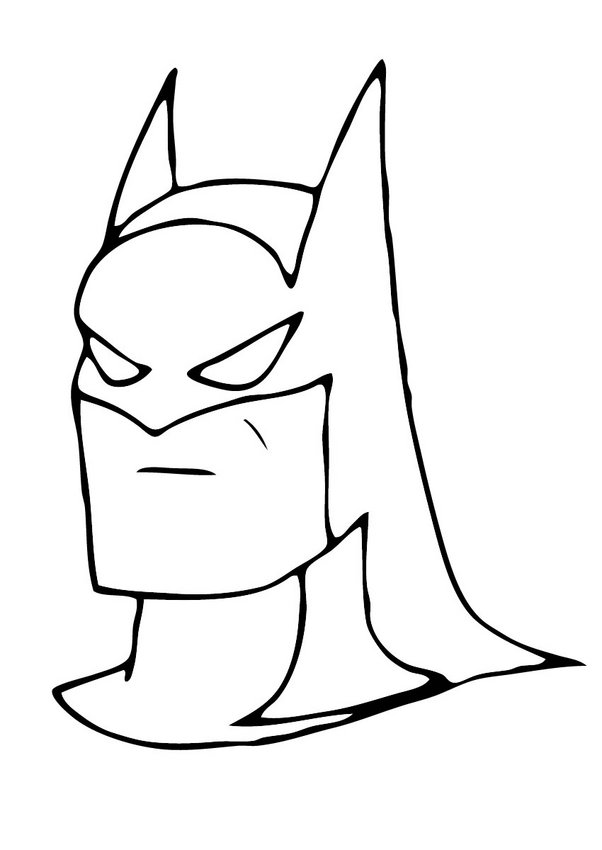 Koliko puta je dijelila krekere? ________________________________Snjeguljica je ispekla 49 krafni i podijelila ih je sedmorici patuljaka. Koliko krafni je dobio svaki patuljak? ______________________________________________________________________________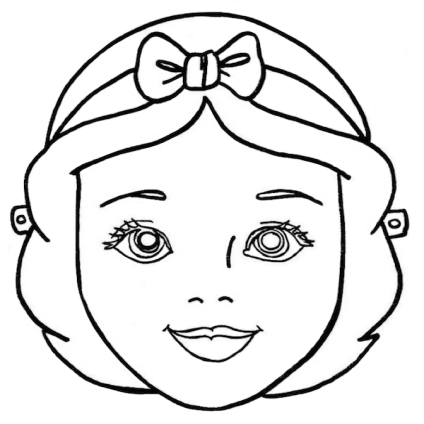 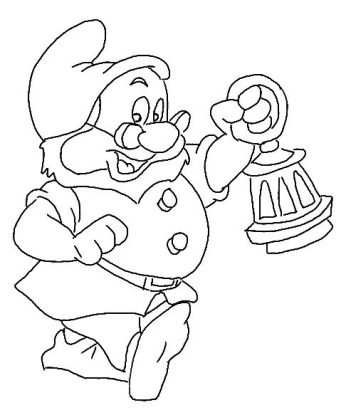 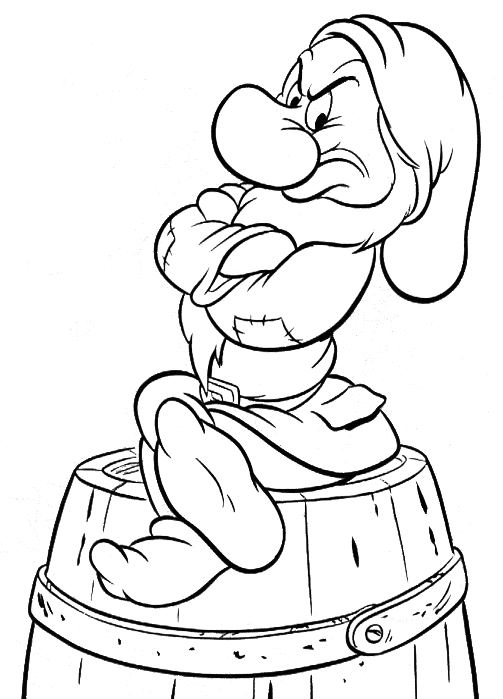 Mama je ispekla 27 krafni. Jednak broj ih je bio od marmelade, čokolade i vanilije. Koliko je bilo čokoladnih, koliko vanilin, a koliko od pekmeza?____________________________________________________________________________________________________________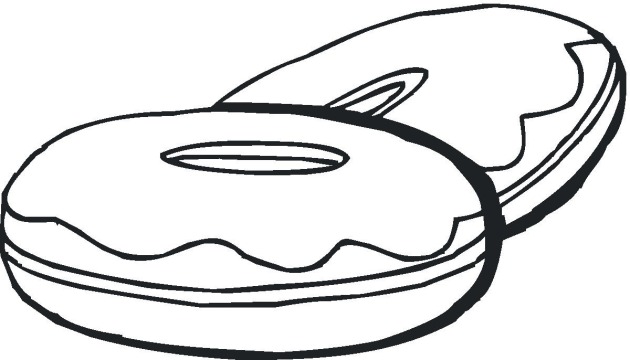 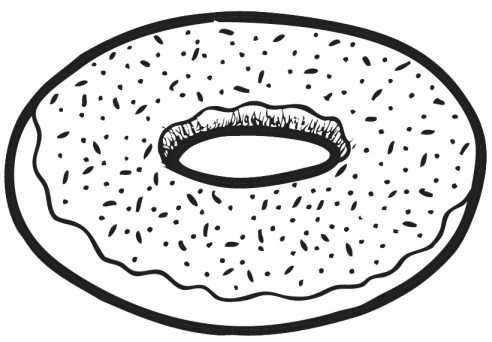 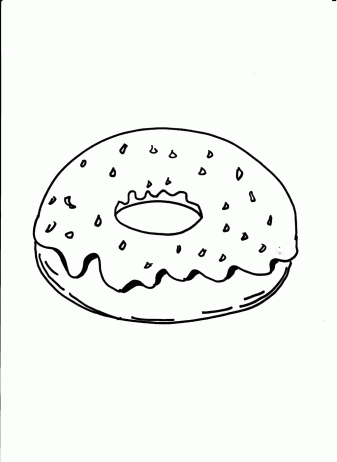 9 kokica je izneslo 72 jaja. Koliko jaja je iznesla svaka koka? _________________________________________________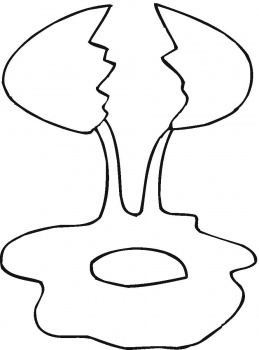 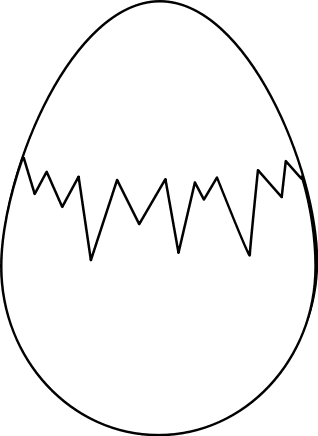 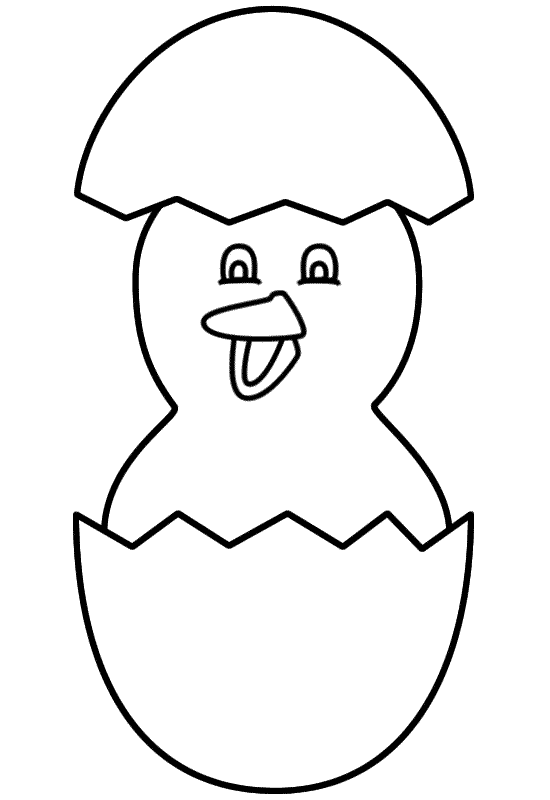 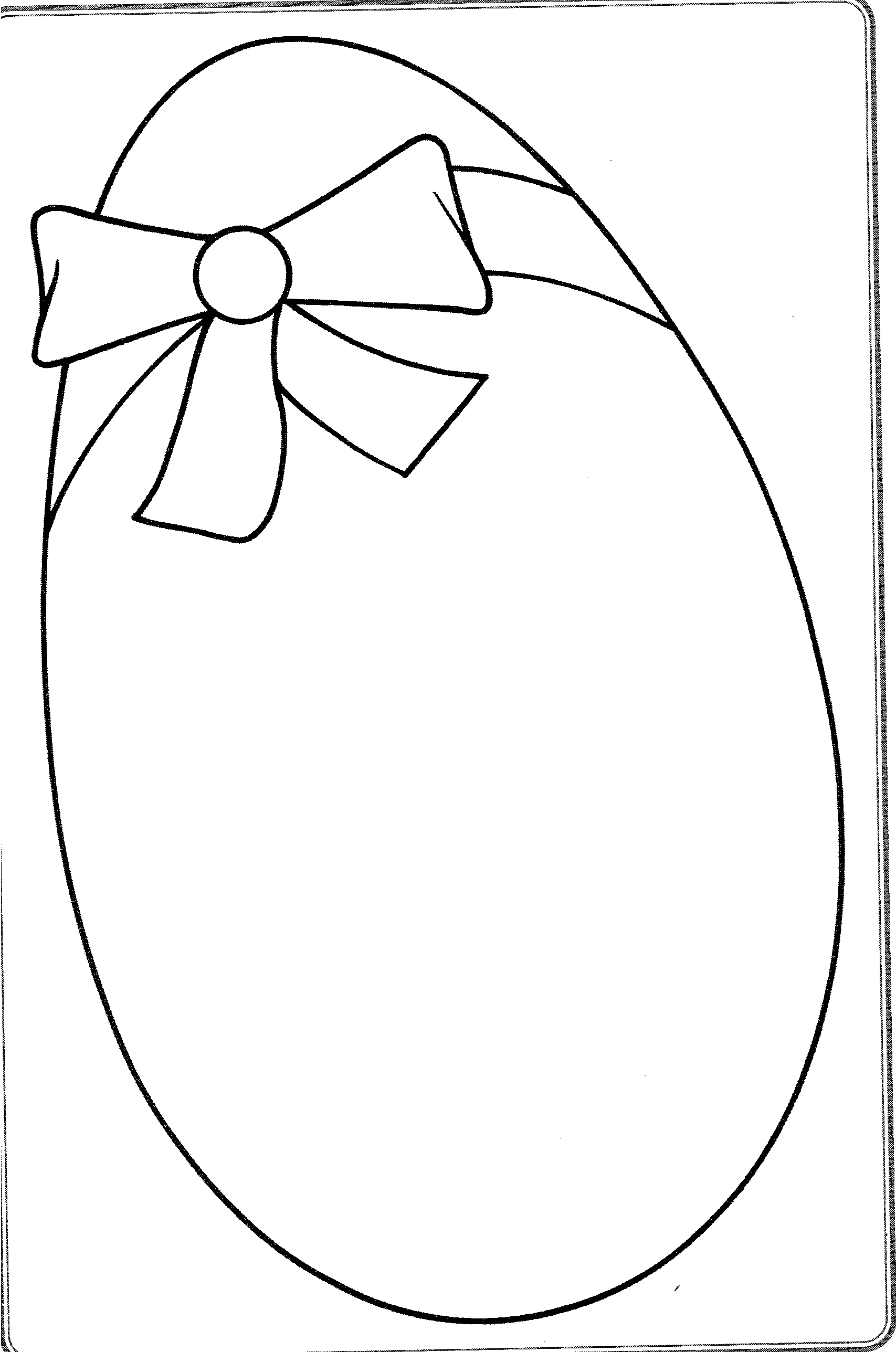 Osam djevojčica je u maškarama zaradilo 56 kuna. Koliko kuna je zaradila svaka djevojčica? _____________________________________________________________________________________Napiši članove kod dijeljenja!